Р А С П О Р Я Ж Е Н И Еот 07.05.2024   № 970-рг. МайкопО прекращении движения транспорта в период проведения мероприятий, посвященных 79-ой годовщине Победы в Великой Отечественной войне 1941-1945 годов, в городе МайкопеВ связи с проведением 9 мая 2024 г. праздничных мероприятий на мемориале Памяти павших в Великой Отечественной войне 1941-1945 годов, на площади имени В.И. Ленина, посвящённых Дню Победы:1. Прекратить движение транспорта в городе Майкопе 9 мая 2024 г.:1.1. С 07:00 часов до 12:00 часов:- по улице 9-го Мая (нечетная сторона) от улицы Промышленной до пер. Зелёного;- по улице 9-го Мая (четная сторона) от улицы Промышленной на расстоянии 420 метров в северном направлении;- по улице Адыгейской от улицы Привокзальной до улицы Промышленной;- по улице Промышленной от улицы Адыгейской до улицы Келермесское шоссе;- по улице Келермесское шоссе от улицы Транспортной до улицы Промышленной. 1.2. С 06:00 часов до 23:00 часов в центральной части города Майкопа по следующим улицам:- по улице Пионерской от улицы Ленина до улицы Гоголя;- по улице Советской от улицы Ленина до улицы Гоголя;- по улице Первомайской от улицы Ленина до улицы Гоголя;- по улице Комсомольской от улицы Ленина до улицы Жуковского;- по улице Пушкина от улицы Ленина до улицы Жуковского;- по улице Жуковского от улицы Пролетарской до улицы Первомайской;- по улице Краснооктябрьской от улицы Пролетарской до улицы Пушкина;- по улице Гагарина от улицы Пушкина до улицы Спортивной.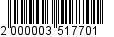 2. Рекомендовать руководителям МУП «Майкопское троллейбусное управление» (А.Б. Хаов), ООО «Трансюгмонтаж» (Ю.И. Бородавкин), ООО «Нива» (В.Н. Иванченко), ООО «Казачий» (Ю.Н. Евсеев), ООО «Экспресс-1» (И.А. Мальцева), ООО «Майкоптранс» (А.Ю. Схаляхо), ООО «АдыгеяГазАвтосервис» (А.Г. Мазурова), ООО «Элит-Авто» (Чич А.Г.) разработать временные схемы движения транспорта автобусных маршрутов на указанный период, согласовать и утвердить их в установленном порядке.3. Рекомендовать Отделу ГИБДД ОМВД России по г. Майкопу  
(В.А. Загайко) обеспечить безопасность дорожного движения на участках улично-дорожной сети, указанных в пункте 1 настоящего распоряжения.4. Разместить настоящее распоряжение на официальном сайте Администрации муниципального образования «Город Майкоп».5. Распоряжение «О прекращении движения транспорта в период проведения мероприятий, посвященных 79-ой годовщине Победы в Великой Отечественной войне 1941-1945 годов, в городе Майкопе» вступает в силу со дня его подписания.Глава муниципального образования«Город Майкоп»	                                                                    Г.А. МитрофановАдминистрация муниципального 
образования «Город Майкоп»Республики Адыгея 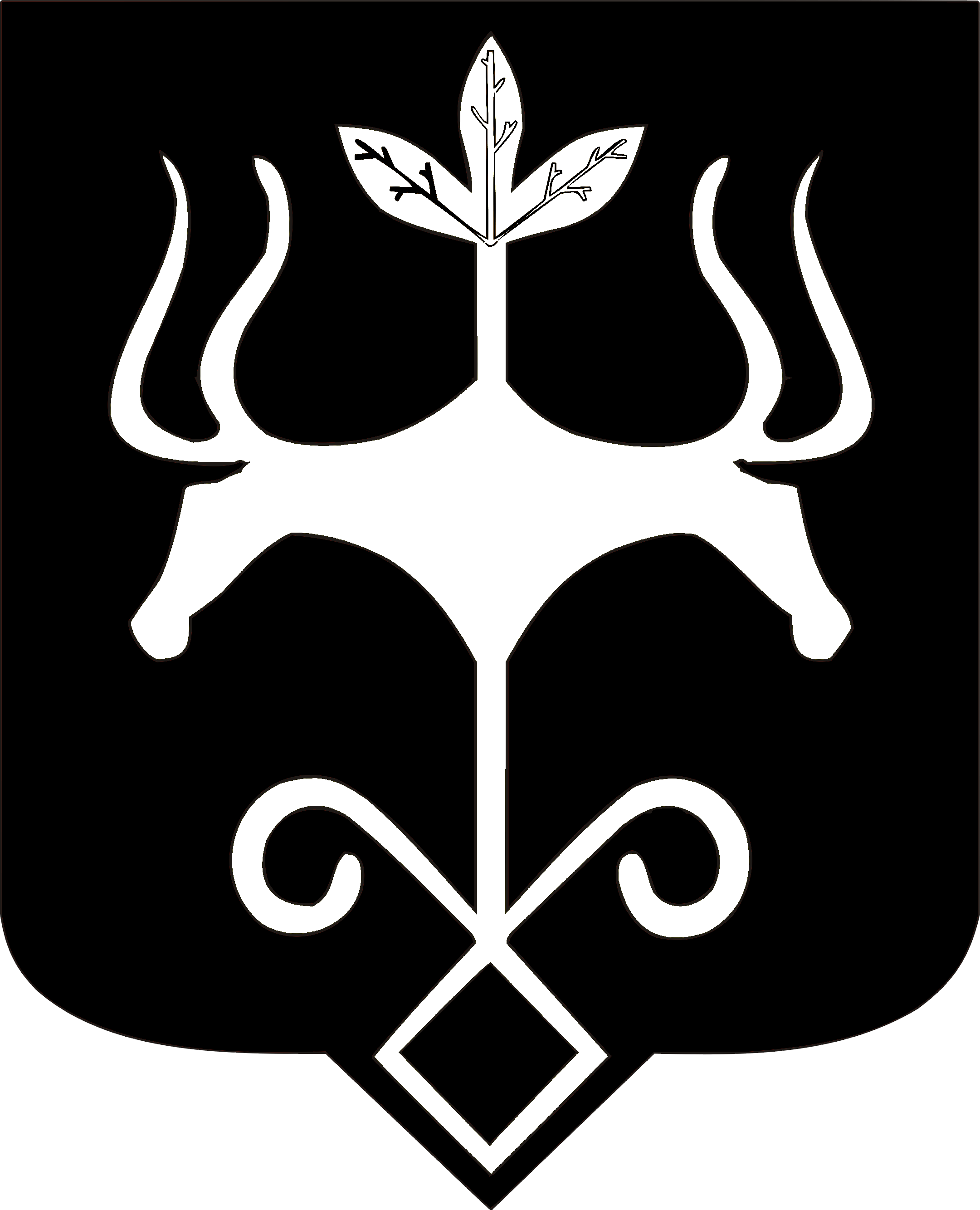 Адыгэ Республикэммуниципальнэ образованиеу 
«Къалэу Мыекъуапэ» и Администрацие